ФЕДЕРАЛЬНОЕ ГОСУДАРСТВЕННОЕ БЮДЖЕТНОЕ ОБРАЗОВАТЕЛЬНОЕ УЧРЕЖДЕНИЕ ВЫСШЕГО ОБРАЗОВАНИЯ«ДАГЕСТАНСКИЙ ГОСУДАРСТВЕННЫЙ МЕДИЦИНСКИЙ УНИВЕРСИТЕТ» МИНИСТЕРСТВА ЗДРАВООХРАНЕНИЯ РОССИЙСКОЙ ФЕДЕРАЦИИ ИНСТИТУТ ДОПОЛНИТЕЛЬНОГО ПРОФЕССИОНАЛЬНОГО ОБРАЗОВАНИЯ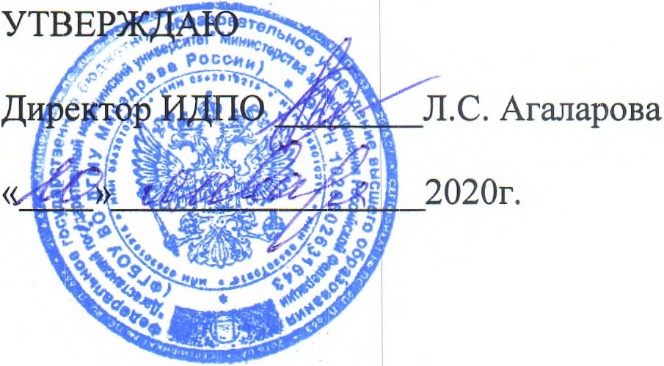 АННОТАЦИЯДОПОЛНИТЕЛЬНОЙ  ПРОФЕССИОНАЛЬНОЙ ПРОГРАММЫПОВЫШЕНИЯ КВАЛИФИКАЦИИ ВРАЧЕЙПО СПЕЦИАЛЬНОСТИ «ТЕРАПЕВИЧЕСКАЯ СТОМАТОЛОГИЯ»Тема: «ТЕРАПЕВТИЧЕСКАЯ СТОМАТОЛОГИЯ»(СРОК ОСВОЕНИЯ 144 АКАДЕМИЧЕСКИХ ЧАСА)№Обозначенные поляПоля для заполнения1НаименованиепрограммыТерапевтическая стоматология 2Объем программы144 часа33Варианты		обучения	(ауд. часов в день, дней в неделю, продолжительность обучения	-		дней,	недель,месяцев)6 часов в день, 36 часов в неделю, 24 дня, 4недели, 1 месяц.4с	отрывом	от	работы(очная)С отрывом от работы (очная)5Вид	выдаваемого документа после завершенияобученияУдостоверение о повышении квалификации.4Требования	к	уровню	и профилю предшествующего профессионального образования обучающихсяВрачи, имеющие высшее профессиональное образование по специальности «Стоматология» и послевузовское профессиональное образование (ординатура) по специальности«Стоматология ортопедическая» или профессиональная переподготовка по специальности «Стоматология ортопедическая» при наличии послевузовского профессионального образования по специальности «Стоматология» или«Стоматология общей практики», сертификат специалиста по специальности «Стоматология ортопедическая» без предъявления требований к стажу работы5Категории обучающихсяКонтингент обучающихся: по основной специальности- врач –стоматолог –терапевт; по дополнительной специальности - врачи-стоматологи общей практики. 6Структурное подразделение,реализующее программуКафедра стоматологии ФПК ППС ДГМУ7Контактыhttp://idpo.dgmu.ru/stomatologii-fpk-i-pps/8Основнойпреподавательский состав9 человек, из них 1 –к.м.н., профессор,6 -к.м.н., доценты, 2- к.м.н.9АннотацияАктуальность обусловлена тем, что в условиях модернизации здравоохранения и растущих требований к качеству оказания стоматологической помощи населению необходимо повышение уровня знаний и умений врачей-стоматологов всех специальностей. Программа позволяет подготовиться к аккредитации по специальности «Терапевтическая стоматология». 10Цель и задачи программыЦель дополнительной профессиональной образовательной программы  повышения квалификации врачей-стоматологов по специальности «Терапевтическая стоматология» состоит в удовлетворении образовательных и профессиональных потребностей, обеспечении соответствия квалификации врачей меняющимся условиям профессиональной деятельности и социальной среды, совершенствовании компетенций по специальности «Терапевтическая стоматология».Задачи:Актуализировать знания: – этиологии, патогенеза, диагностики заболеваний зубов, полости рта и челюстно-лицевой области; – клинической картины, методов лечения заболеваний зубов, полости рта и челюстно-лицевой области; – медицинских изделий, применяемых в диагностике и лечении заболеваний зубов, полости рта и челюстно-лицевой области (принципы устройства и правила эксплуатации) ; – профилактики заболеваний зубов, полости рта и челюстно-лицевой области. Сформировать умения: – диагностировать заболевания зубов, полости рта и челюстно-лицевой области; – интерпретировать данные дополнительных обследований пациентов; – проводить лечение заболеваний зубов, полости рта и челюстно-лицевой области в рамках профессионального стандарта; – применять различные методики местной анестезии челюстно-лицевой области, блокады с применением препаратов для местной анестезии, определять медицинские показания к общей анестезии. Совершенствовать навыки:диагностики заболеваний зубов, полости рта и челюстно-лицевой области; − применения современных средств и методов лечения заболеваний зубов, полости рта и челюстно-лицевой области; – проведения профессиональной гигиены и других методов профилактики заболеваний зубов, полости рта и челюстно-лицевой области. 11 Учебные модули  рабочей программыМодуль 3. Разработка, реализация и контроль эффективности  индивидуальных реабилитационных программ» Модуль 5 «Ведение санитарно-гигиенического просвещения среди населения и медицинских работников с целью формирования здорового образа жизни» Модуль 6 «Организационно-управленческая деятельность»  Модуль 7 «Обучающий симуляционный курс»